Comissão OrganizadoraComissão OrganizadoraThiago Medeiros BarrosElizama das Chagas LemosTatiana Gomes de Souza MedeirosAlexsandro Paulino de OliveiraÉrika Moreira SantosSilvia Regina Pereira de MendonçaSarah Raquel da Rocha SilvaErick Bergamini da Silva LimaLiane Ferreira da Trindade MarizAbigail Noadia Barbalho da SilvaCOTICProgramação22/11 – Terça-FeiraProgramação23/11 – Terça-Feira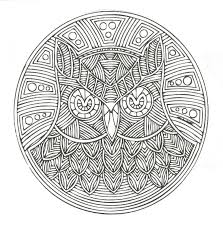 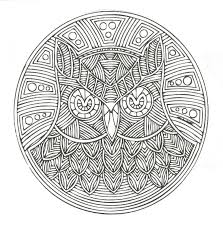 